РЕШЕНИЕСовета Сизинского сельского поселения Арского муниципального района	В соответствии с Кодексом Республики Татарстан о муниципальной службе от 25.06.2013 № 50-ЗРТ, Закона Республики Татарстан от 12.02.2009 №15-ЗРТ «О гарантиях осуществления полномочий депутата представительного органа муниципального образования, члена выборного органа местного самоуправления, выборного должностного лица местного самоуправления в Республике Татарстан», постановлением Кабинета Министров Республики Татарстан от 30.10.2021 №1029 «О внесении изменений в постановление Кабинета Министров Республики Татарстан от 14.06.2011 № 477 «О повышении заработной платы работников государственных учреждений Республики Татарстан, оплата труда которых рассчитывается на основе единой тарифной сетки», постановлением Кабинета Министров Республики Татарстан от 17.11.2021 № 1087 «О внесении изменений в постановление Кабинета Министров Республики Татарстан от 28.03.2018 №182 «О нормативах формирования расходов на оплату труда депутатов, выборных должностных лиц местного самоуправления, осуществляющих свои полномочия на постоянной основе, председателей контрольно-счетных органов муниципальных образований, муниципальных служащих в Республике Татарстан»», Устава Сизинского сельского поселения Арского муниципального района Республики Татарстан, Совет Сизинского сельского поселения решил:1. Внести в решение Совета Сизинского сельского поселения от 13.05.2019 №90 «О размерах и условиях оплаты труда работников органов местного самоуправления и отдельных работников Сизинского сельского поселения  Арского муниципального района» следующие изменения:1) Абзац 34 Положения об оплате труда лиц, замещающих должности муниципальной службы в органах местного самоуправления Сизинского сельского поселения Арского муниципального района (Приложение № 2) дополнить следующими абзацами:«В случае назначения муниципального служащего на должность муниципальной службы, которая относится к более высокой группе должностей муниципальной службы, чем замещаемая им ранее, расчет размера его оклада за классный чин до присвоения первого классного чина для группы должностей, к которой относится замещаемая им должность, производится исходя из процентной ставки к должностному окладу, равной трем процентам.В случае если муниципальный служащий назначен на должность муниципальной службы, которая относится к более низкой группе должностей муниципальной службы, чем замещаемая им ранее, и по ранее замещаемой должности ему присвоен классный чин, расчет размера оклада за классный чин производится исходя из процентной ставки к должностному окладу, равной семи процентам».2) приложение №3 решения от 29.12.2021 № 46  «О размерах и условиях оплаты труда работников органов местного самоуправления и отдельных работников Сизинского сельского поселения Арского муниципального района» изложить в новой редакции (прилагается).3) приложение №6 решения от 29.12.2021 № 46 правления и отдельных работников Сизинского сельского поселения Арского муниципального района» изложить в новой редакции (прилагается).2. Признать утратившим силу приложение №7 решения от 13.05.2019 № 90  «О размерах и условиях оплаты труда работников органов местного самоуправления и отдельных работников Сизинского сельского поселения Арского муниципального района».3.Опубликовать настоящее решение на официальном портале правовой информации Республики Татарстан и обнародовать путем размещения на официальном сайте Арского муниципального района в разделе сельское поселение.4. Настоящее решение вступает в силу с 1 января 2022 года.5. Контроль за исполнением данного решения оставляю за собойГлава Сизинского сельского поселения                                                        Р. В. ХамидуллинПриложение №3 к решению Совета Сизинского сельского поселения№46 от 29 декабря 2021гПоложение об оплате труда работников Сизинского сельского поселения Арского муниципального района Республики Татарстан, на которые распространяется Единая тарифная сетка по оплате труда работников бюджетной сферыЗаработная плата рабочих Сизинского сельского поселения Арского муниципального района Республики Татарстан состоит из месячной тарифной ставки, премий по результатам работы, материальной помощи при предоставлении ежегодного оплачиваемого отпуска, материальной помощи, а также иных выплат в соответствии с законодательством;диапазон разрядов оплаты труда рабочих, занятых обслуживанием деятельности Сизинского сельского поселения Арского муниципального района Республики Татарстан устанавливаются согласно приложению 5;размеры месячных тарифных ставок Сизинского сельского поселения Арского муниципального района Республики Татарстан устанавливаются согласно приложению №6.Установить рабочим Сизинского сельского поселения Арского муниципального района Республики Татарстан:премии по результатам работы (размер премии определяется исходя из результатов деятельности работника и максимальным размером не ограничивается);материальная помощь при предоставлении ежегодного оплачиваемого отпуска в размере 50 % от месячной тарифной ставки (оклада).В случае если рабочему в течение календарного года ежегодный оплачиваемый отпуск не предоставлялся, материальная помощь при предоставлении ежегодного оплачиваемого отпуска начисляется и выплачивается ему в декабре пропорционально отработанному времени, в случае увольнения – не позднее последнего дня работы.Выплата материальной помощи при предоставлении ежегодного оплачиваемого отпуска в первый год работы рабочего производится пропорционально отработанному времени в календарном году. Отработанное время исчисляется со дня поступления на работу по 31 декабря текущего года;материальная помощь в пределах установленного фонда оплаты труда;Производить работникам иные выплаты, предусмотренные соответствующими федеральными законами,  законами Республики Татарстан и иными нормативными правовыми актами.Установить, что размеры ежемесячных и иных выплат работникам Сизинского сельского поселения Арского муниципального района Республики Татарстан подлежат округлению до целого рубля в сторону увеличения.Приложение №6 к решению Совета Сизинскогосельского поселения№ 46 от 29 декабря 2021гТарифные коэффициенты и тарифные ставки (оклады) единой тарифной сетки по оплате труда работников бюджетной сферы Сизинского сельского поселения Арского муниципального района Республики ТатарстанСОВЕТСИЗИНСКОГОСЕЛЬСКОГО ПОСЕЛЕНИЯАрского муниципального районаРЕСПУБЛИКИ ТАТАРСТАНул.Школьная, д. 1, с.Смак-Корса,Арский муниципальный район, 422025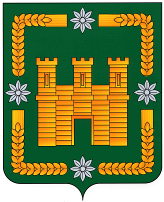       ТАТАРСТАН РЕСПУБЛИКАСЫАрча муниципаль районы                            СЕЖЕавыл җирлегеСОВЕты Мәктәп урамы, 1 йорт, Курса Почмак авылы, Арча муниципаль районы, 422025Тел. (84366)53-2-36, факс (84366)53-2-36. E-mail: Smk.Ars@tatar.ruТел. (84366)53-2-36, факс (84366)53-2-36. E-mail: Smk.Ars@tatar.ruТел. (84366)53-2-36, факс (84366)53-2-36. E-mail: Smk.Ars@tatar.ru«   29 » декабря 2021г                «   29 » декабря 2021г                                                                  № 46                                                  № 46                                                  № 46О внесении изменений в решение Совета Сизинского сельского поселения от 13.05.2019 № 90  «О размерах и условиях оплаты труда работников органов местного самоуправления и отдельных работников Сизинского сельского поселения Арского муниципального района» (с изменениями от 22.09.2020 №6).О внесении изменений в решение Совета Сизинского сельского поселения от 13.05.2019 № 90  «О размерах и условиях оплаты труда работников органов местного самоуправления и отдельных работников Сизинского сельского поселения Арского муниципального района» (с изменениями от 22.09.2020 №6).Разряды оплаты Единой тарифной сеткиТарифные коэффициентыТарифные ставки (оклады), рублей11,000013 617,021,017813 860,031,036214 110,041,053814 350,051,073614 620,061,092714 880,071,113315 160,081,133115 430,091,153015 700,0101,174315 990,0111,194816 270,0121,216816 570,0131,238916 870,0141,260917 170,0151,283717 480,0161,307217 800,0171,330718 120,0181,354918 450,0